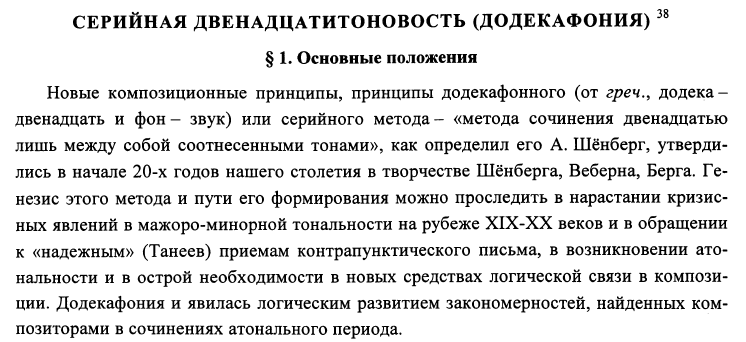 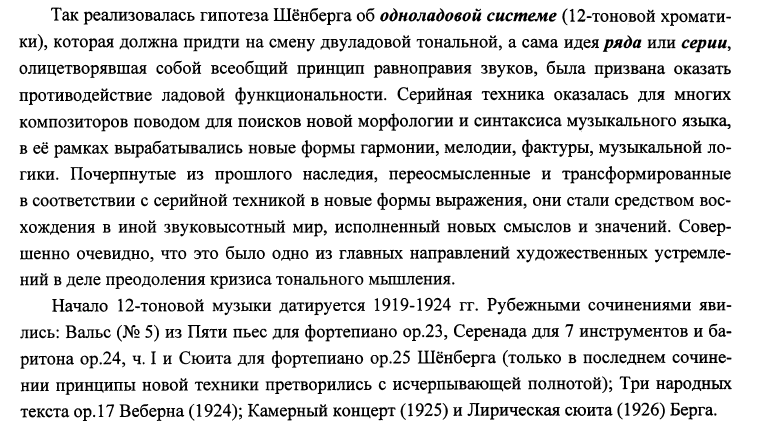 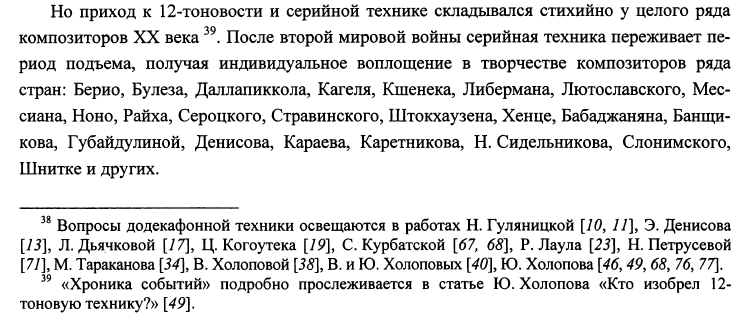 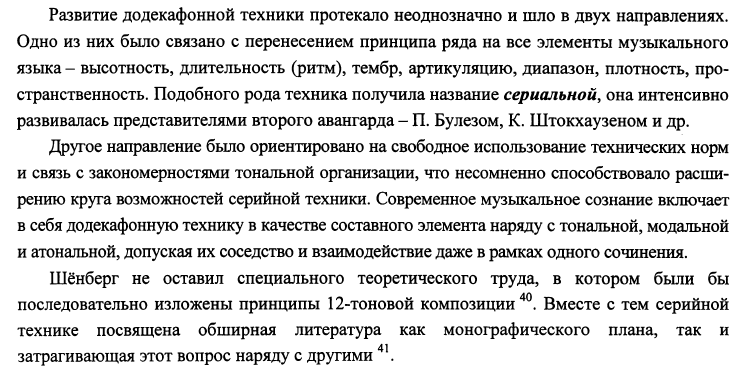 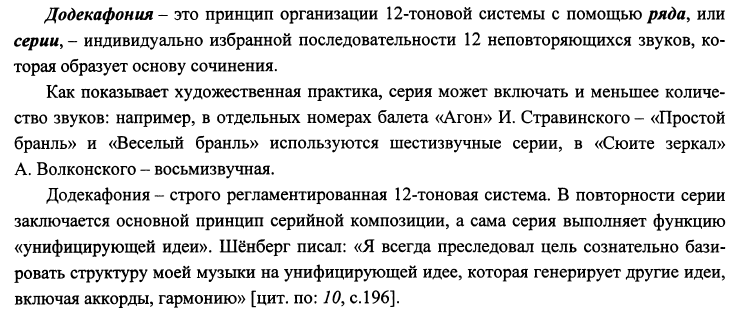 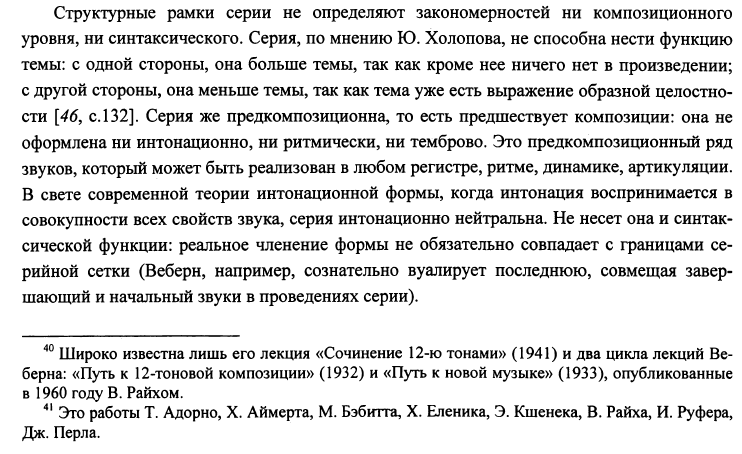 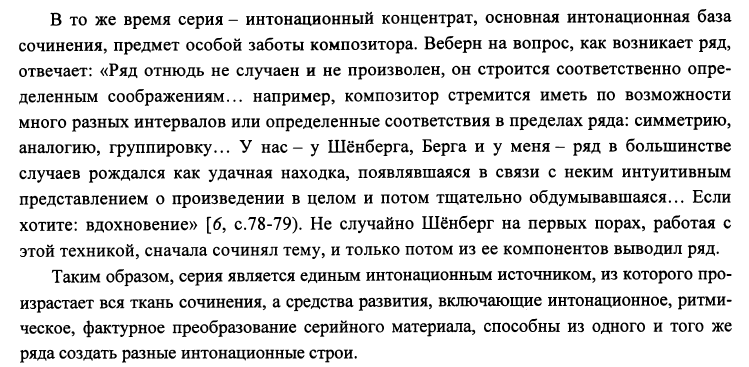 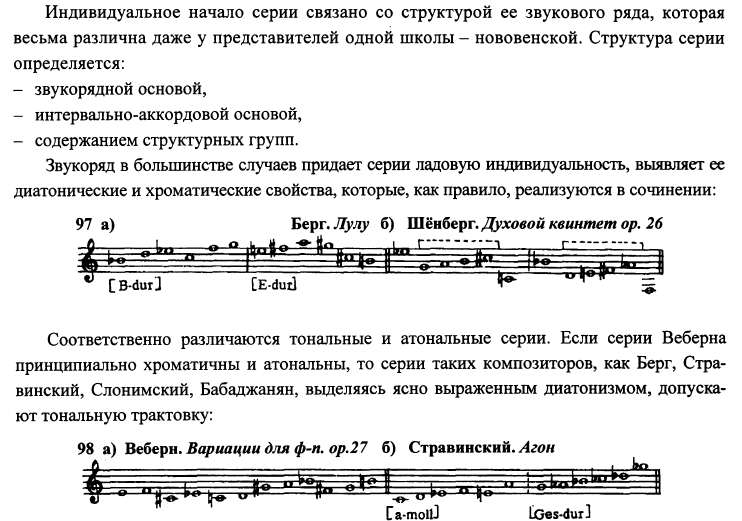 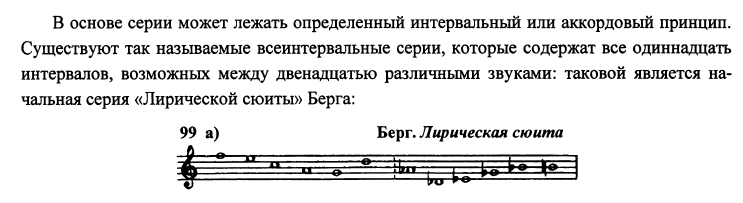 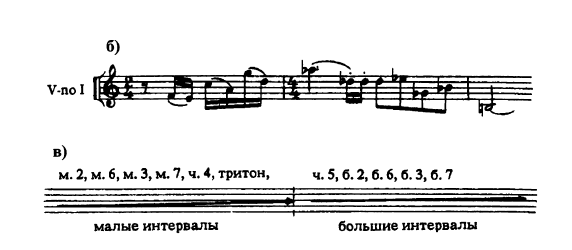 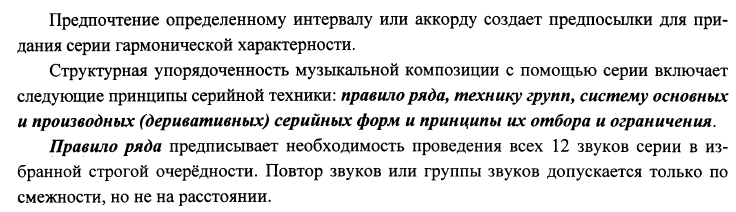 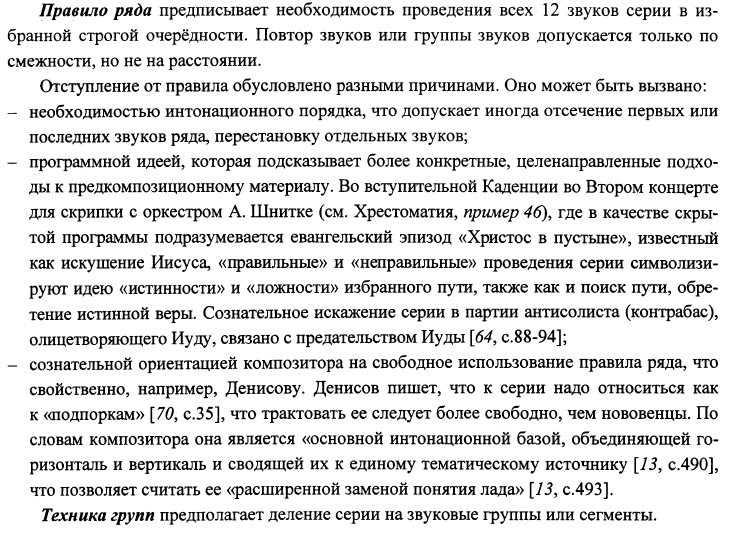 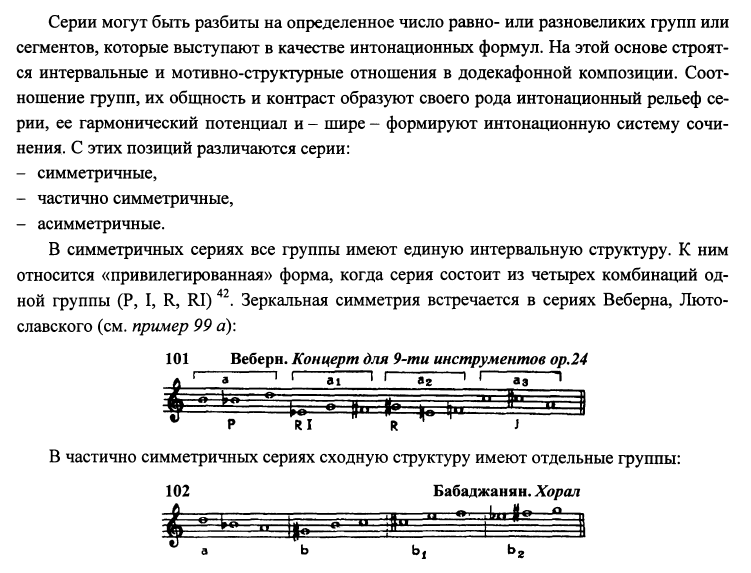 В ассиметричных сериях все группы имеют различную структуру. 
Сегментная структура может сохраняться на протяжении всего произведения или  на протяжении темы. 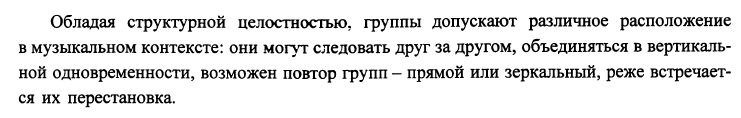 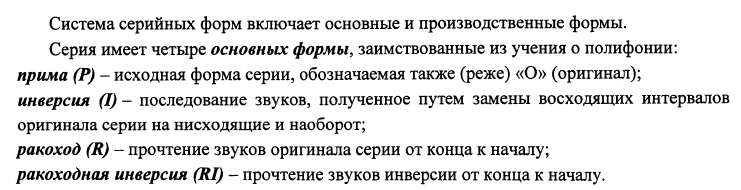 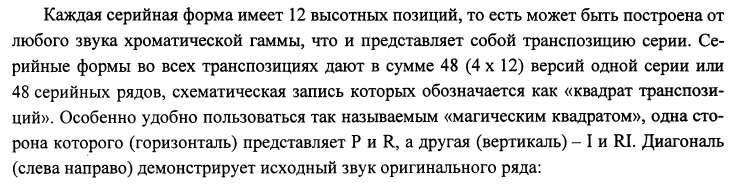 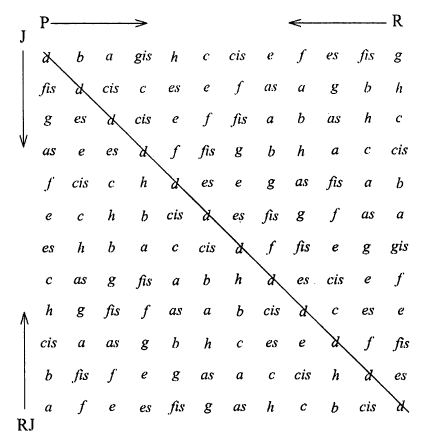 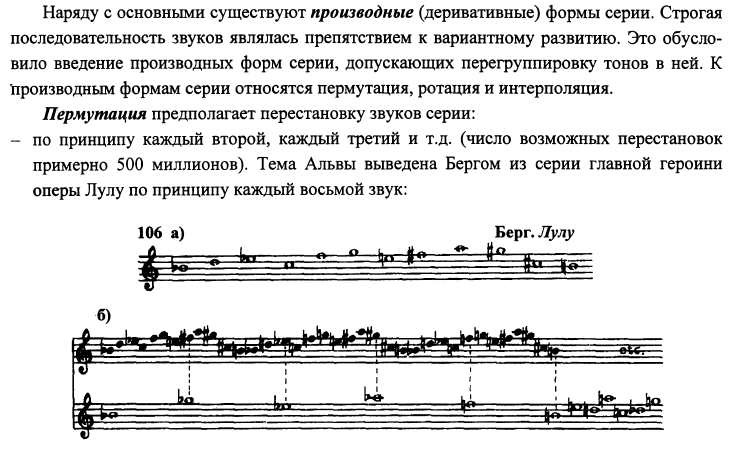 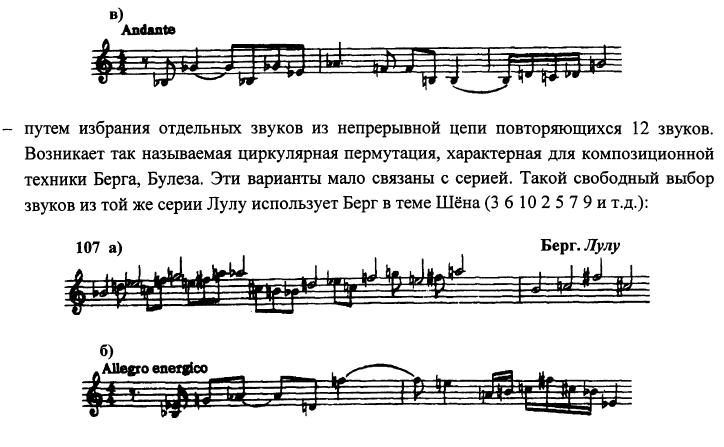 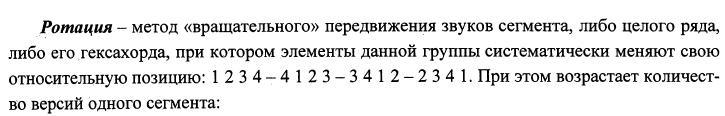 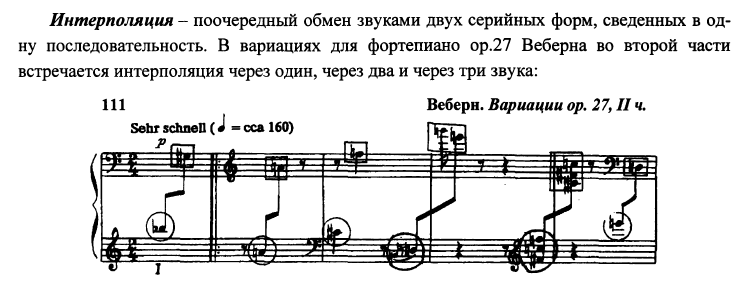 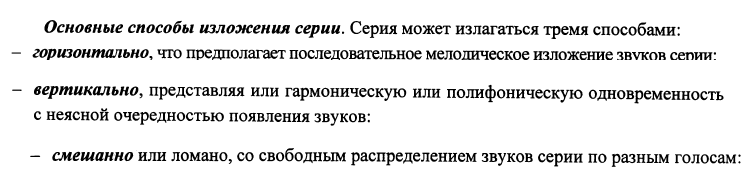 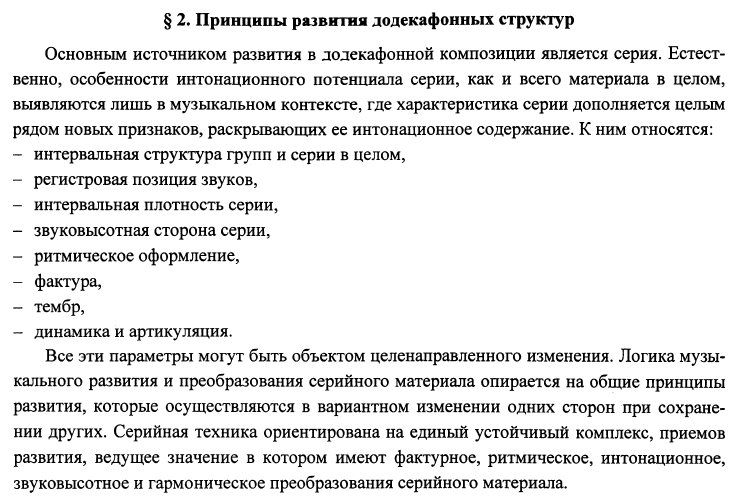 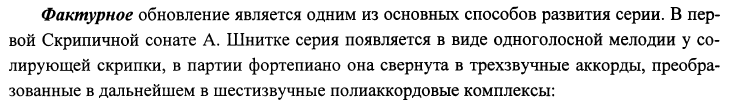 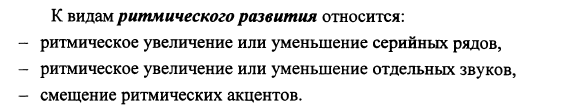 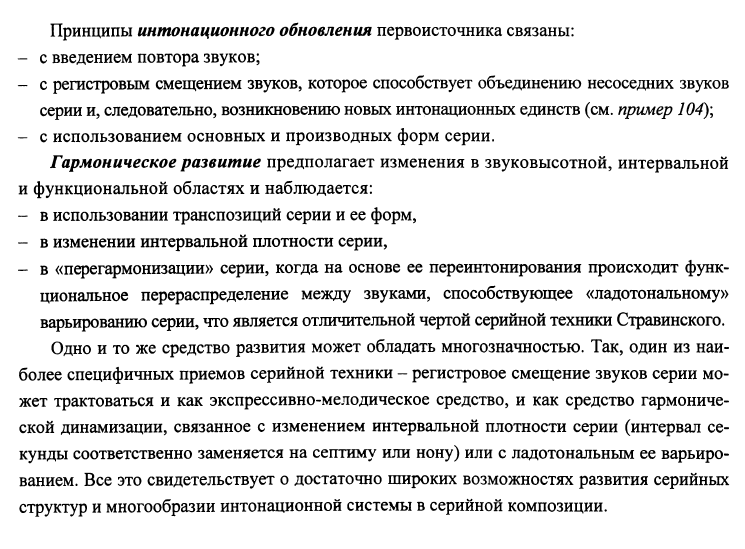 Внеаудиторная работа студентов, домашнее задание (1 час) Письменный гармонический анализ (0,5-1 страница) 
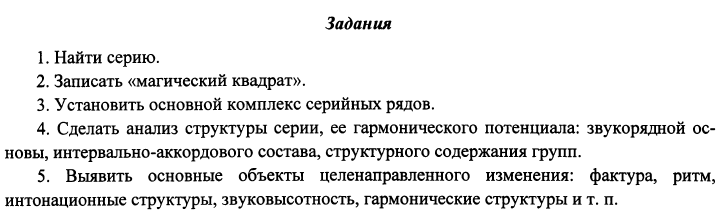 Бабаджанян  Шесть картин для фортепиано  №3 «Народная»
Берг  Концерт для скрипки с оркестром 
Шенберг  Сюита для фортепиано ор.25, две пьесы для фортепиано ор.33 
Подготовить  до 16.00 12.04.2020).преподаватель                                       Митькова А.Д.учебная дисциплинаСовременная гармония  для специальности53.02.07 Теория музыки                           курс 4дата занятия:07.04.2020 